PREDSEDA NÁRODNEJ RADY SLOVENSKEJ REPUBLIKYČíslo: CRD-1608/2015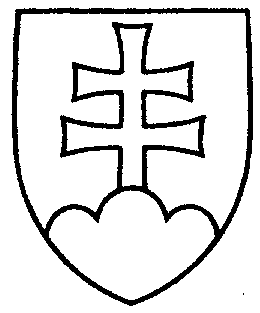 1773ROZHODNUTIEPREDSEDU NÁRODNEJ RADY SLOVENSKEJ REPUBLIKYz 31. augusta 2015o pridelení návrhu zákona, podaného poslancom Národnej rady Slovenskej republiky na prerokovanie výborom Národnej rady Slovenskej republiky	N a v r h u j e m	Národnej rade Slovenskej republiky	A.  p r i d e l i ť	návrh poslanca Národnej rady Slovenskej republiky Juraja DROBU na   vydanie  zákona,  ktorým   sa dopĺňa zákon č. 281/2001 Z. z. o zájazdoch, podmienkach podnikania cestovných kancelárií a cestovných agentúr a o zmene a doplnení Občianskeho zákonníka v znení neskorších predpisov a ktorým sa mení a dopĺňa zákon Slovenskej národnej rady 
č. 564/1991 Zb. o obecnej polícii v znení neskorších predpisov (tlač 1761), doručený 
28. augusta 2015	na prerokovanie	Ústavnoprávnemu výboru Národnej rady Slovenskej republiky a	Výboru Národnej rady Slovenskej republiky pre hospodárske záležitosti;	B.  u r č i ť	a) k návrhu zákona ako gestorský Výbor Národnej rady Slovenskej republiky 
pre hospodárske záležitosti,	 b) lehotu na prerokovanie návrhu zákona v druhom čítaní vo výbore 
do 9. novembra 2015  a v gestorskom výbore do 10. novembra 2015.Peter   P e l l e g r i n i   v. r.